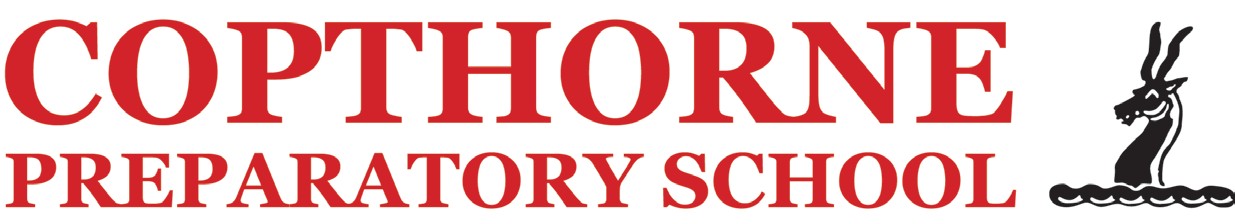 Application FormPresent / Last AppointmentPrevious employment/career experience (please start with the most recent)Please continue on a separate sheet if insufficient space has been allowed and give full details of your responsibilities and achievements in each post.Secondary EducationHigher EducationFurther Postgraduate Qualifications (including PGCE)Membership of professional organisations and other experience in educationPlease state why you are applying for this post and say what particular attributes, qualities or special areas of interest or  expertise that demonstrate your suitability for the role against the criteria detailed in the person specification. Please give details of any achievements in your previous roles and any further details to support your application.As the job for which you are applying involves substantial opportunity for access to children, it is essential that you provide us with legally accurate answers and that any unspent convictions, cautions, reprimands or warnings you may have MUST be disclosed.The disclosure in your application of a criminal record may not debar you from appointment as we shall consider the nature of the offence, how long ago and at what age it was committed, and any other relevant information. However, failure to declare any convictions (that are not subject to DBS filtering) may disqualify you for appointment or result in summary dismissal if thediscrepancy comes to light subsequently. Any information will be completely confidential and will be considered only in relation to this appointment.Please note that the amendments to the Exceptions Order 1975 (2013) provide that certain spent convictions and cautions are “protected” and are not subject to disclosure to employers, and cannot be taken into account. Guidance and criteria on the filtering of these cautions and convictions can be found at the Disclosure and Baring Service website. www.gov.uk/dbsIn accordance with statutory requirements, any offer of appointment will be subject to satisfactory clearance by the Disclosure and Barring Service. Where applicable (see below) it may also be subject to the provision of satisfactory international police check(s).The Disclosure and Barring Service is not able to access all police records held internationally. Consequently, you may be required to submit a separate police check from any country you have lived, worked or travelled in for more than three months in the last ten years.If you are offered the post, you will be required to complete a detailed health questionnaire and your appointment will be conditional upon the completed questionnaire being satisfactory. Should we require further information about your state of health, we may wish to contact your doctor with a view to obtaining a medical report and you may be required to undergo a medical examination. If this is the case, we will advise you.Do you authorise us to contact your GP or to ask the School doctor for a medical report if you are selected?Personal DetailsPersonal DetailsSurnameMr/Mrs/Miss/MsForenamesFormer name(s) (if any)Date of birth (for Safer Recruitment purposes only)National Insurance NoPermanent addressPrevious address(if less than 5 years since you moved to your current address)Home telephoneMobile telephonee-mail addressDo you hold a current UK driving licence?If yes, which classes of vehicle are you qualified to drive?DfE reference number Dates (month/year)Position heldFull time/Part timeEmployer(Please give full address)Reasons for leavingDates (month/year)Position heldFull time/Part timeEmployer(Please give full address)Reasons for leavingDatesSchool or CollegeSubject and GradesDatesUniversity or CollegeSubject(s) and degree class (grades)DatesUniversity or CollegeSubject(s) and degree class (grades)Please give details of any relevant training/courses you have undertaken in the last three years.Please give details of any relevant training/courses you have undertaken in the last three years.Please give details of any relevant training/courses you have undertaken in the last three years.DateCourse title/descriptionCourse providerHave you ever lived, worked or travelled abroad for more than three months in the last ten years?If your answer is yes, please provide details below of the country (or countries) and the dates that you were there.Have you ever lived, worked or travelled abroad for more than three months in the last ten years?If your answer is yes, please provide details below of the country (or countries) and the dates that you were there.Have you ever lived, worked or travelled abroad for more than three months in the last ten years?If your answer is yes, please provide details below of the country (or countries) and the dates that you were there.Have you ever lived, worked or travelled abroad for more than three months in the last ten years?If your answer is yes, please provide details below of the country (or countries) and the dates that you were there.Name of CountryDatesDatesDatesDatesDatesName of CountryFromFromToToToName of CountryMthYearMthMthYearReferee 1Referee 2NameNameOccupationOccupationAddressAddressTel:Tel:Email:Email:Job Title / Relationship to applicantJob Title / Relationship to applicantMay we contact prior to interview       Y   /    NMay we contact prior to interview       Y    /    N